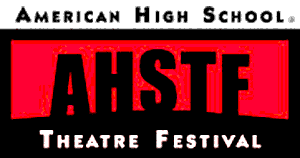 THANK YOU FOR COMING AND WE HOPE YOU WILL JOIN US IN AUGUST 2018! THANK YOU FOR SUPPORTING FOR GREEN HOPE THEATRE!PLEASE COMPLETE THE SURVEY BY APRIL 18! THANK YOU! https://www.surveymonkey.com/r/BTZQRXH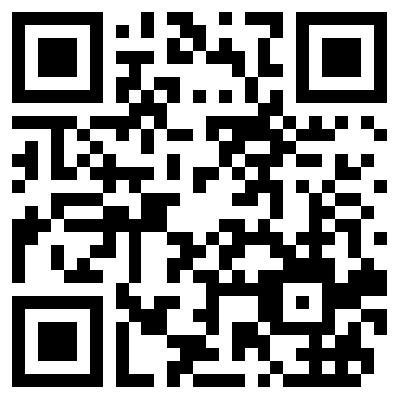 Approximate Cost of the Trip: $7,000TRIP INCLUSIONSParticipation in the world’s largest performing arts festivalPersonal account representative to help in the planning of your upcoming AHSTF programRound trip airfare from nearest major airportTwo nights’ accommodation in London  (in single or shared room with same gender)Ten nights’ accommodation in Edinburgh (in single or shared room with same gender)One meal per day in LondonTwo meals daily in Edinburgh (breakfast daily, plus either lunch or dinner)Motor coach service for group as indicated in itinerary (sightseeing, airport and venue transfers)Half-day guided tour of LondonLondon theatre ticketOne-day London tube passEdinburgh City bus passesTransportation by private motor coach from London to EdinburghGuided tour of EdinburghTechnical session in one of AHSTF’s official Fringe venuesFour performances in one of AHSTF’s official Fringe venuesTechnical personnel throughout the year and during the FringeRental of venue, including basic lighting, sound, and stage componentsAll participation and marketing fees associated with the Festival FringeBox office managementPerformance advertising, including AHSTF programAHSTF Ceilidh (An evening of Scottish dancing)Edinburgh Military Tattoo admissionFull-day guided excursion to St. Andrews and Falkland PalaceAHSTF closing ceremoniesNighttime securityAccess to on-site fully staffed officeAdministration and accounting services
Costs NOT included the quoted price:Any deviations from the main AHSTF group itineraryExtra lighting, sound or stage components requested specifically by your groupRented properties, and their associated handling, cargo or transportation chargesSupplemental fees associated with shipping staging, scenery or propertiesAdditional side trips or tickets requested by groupImposed increases in air, rail, or motor coach fare due to circumstances beyond the carrier’s control (fuel surcharges, departure taxes, other taxes, acts of God, strikes, etc.)Luggage, equipment, pre-trip or other fees charged by the airline